О внесении изменений в Схему размещения нестационарныхторговых объектов на территории города ЛыткариноВ соответствии со ст.10 Федерального закона от 28.12.2009 № 381-ФЗ «Об основах государственного регулирования торговой деятельности                                                                                         в Российской Федерации», Порядком разработки и утверждения органами местного самоуправления муниципальных образований Московской области схем размещения нестационарных торговых объектов, утвержденным распоряжением Министерства сельского хозяйства и продовольствия Московской области от 13.10.2020 № 20-РВ-306, протоколами заседания Московской областной межведомственной комиссии по вопросам потребительского рынка от 06.05.2022 № 3/н, от 12.05.2022 № 4/н постановляю:1. Внести изменения в Схему размещения нестационарных торговых объектов на территории города Лыткарино, утвержденную постановлением Главы города Лыткарино от 30.08.2017 №570-п, изложив ее в новой редакции согласно приложению.2. Начальнику отдела развития предпринимательства и торговли Администрации городского округа Лыткарино П.К. Радикову обеспечить опубликование настоящего постановления в установленном порядке                            и размещение  на официальном сайте городского округа Лыткарино в сети «Интернет».3. Контроль за исполнением настоящего постановления возложить                                                        на первого заместителя главы Администрации городского округа Лыткарино        В.В. Шарова.К.А. Кравцов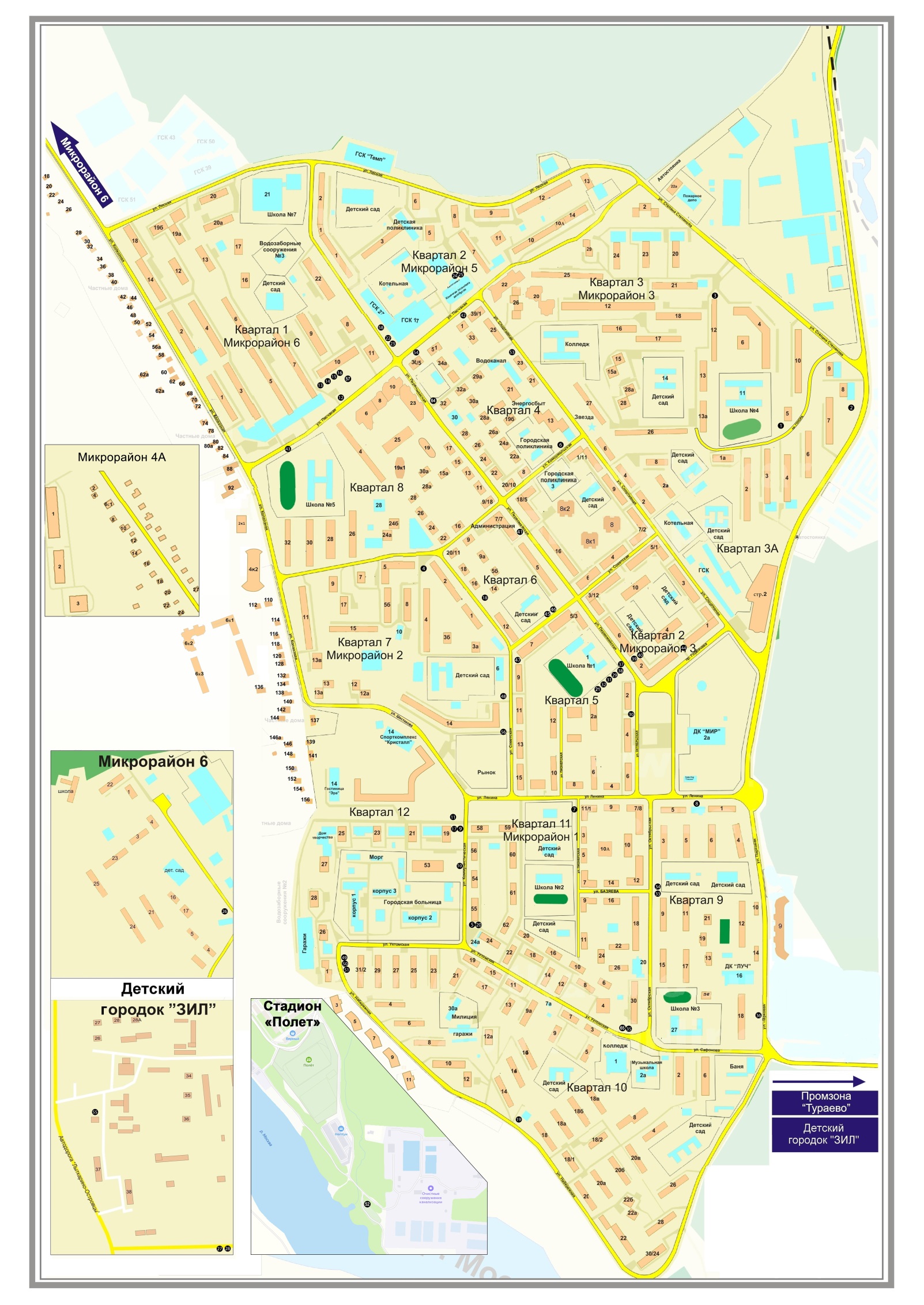 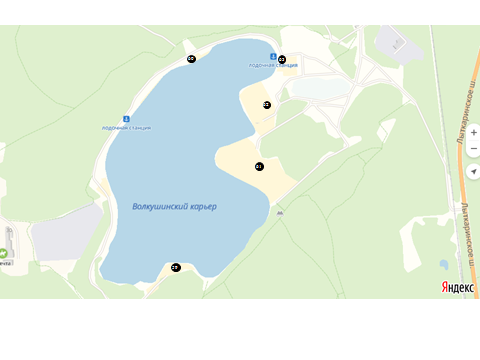 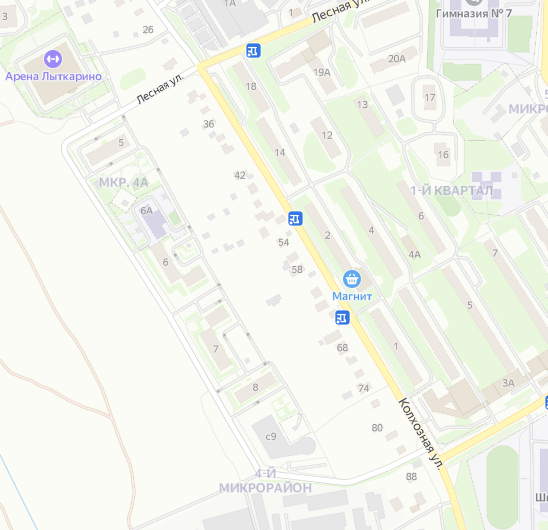 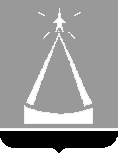 ГЛАВА  ГОРОДСКОГО  ОКРУГА  ЛЫТКАРИНО  МОСКОВСКОЙ  ОБЛАСТИПОСТАНОВЛЕНИЕ23.06.2022 № 385-пг.о. ЛыткариноПриложение к постановлению главы городского округа Лыткарино От 23.06.2022 №385-п Приложение к постановлению главы городского округа Лыткарино От 23.06.2022 №385-п          Схема размещения нестационарных торговых объектов на территории города Лыткарино                                                                                                                                                                                                                                                                                                                           Схема размещения нестационарных торговых объектов на территории города Лыткарино                                                                                                                                                                                                                                                                                                                           Схема размещения нестационарных торговых объектов на территории города Лыткарино                                                                                                                                                                                                                                                                                                                           Схема размещения нестационарных торговых объектов на территории города Лыткарино                                                                                                                                                                                                                                                                                                                           Схема размещения нестационарных торговых объектов на территории города Лыткарино                                                                                                                                                                                                                                                                                                                           Схема размещения нестационарных торговых объектов на территории города Лыткарино                                                                                                                                                                                                                                                                                                                           Схема размещения нестационарных торговых объектов на территории города Лыткарино                                                                                                                                                                                                                                                                                                                           Схема размещения нестационарных торговых объектов на территории города Лыткарино                                                                                                                                                                                                                                                                                                                           Схема размещения нестационарных торговых объектов на территории города Лыткарино                                                                                                                                                                                                                                                                                                                           Схема размещения нестационарных торговых объектов на территории города Лыткарино                                                                                                                                                                                                                                                                                                                           Схема размещения нестационарных торговых объектов на территории города Лыткарино                                                                                                                                                                                                                                                                                                                  2017-2022№ п/п№ в схемеАдресные ориентиры размещения  нестационарного торгового объектаАдресные ориентиры размещения  нестационарного торгового объектаВид нестационарного торгового объектаВид нестационарного торгового объектаСпециализация нестационарного торгового объектаПериод размещения нестационарного торгового объекта Размещение нестационарного торгового объекта субъектом малого или среднего предпринимательства (да/нет)Размещение нестационарного торгового объекта субъектом малого или среднего предпринимательства (да/нет)Форма собственности земельного участка11Московская область, г. Лыткарино,                                                                                                                                                                                                                                                                                                                    Квартал 3А, у дома № 5 Московская область, г. Лыткарино,                                                                                                                                                                                                                                                                                                                    Квартал 3А, у дома № 5 павильонпавильонпродовольственные товары                                                                                                                                                                                                                                                                                                                 (овощи-фрукты)2018-2022ДаДане разграниченная государственная22Московская область, г. Лыткарино,                                                                                                                                                                 Квартал 3А, у дома № 8Московская область, г. Лыткарино,                                                                                                                                                                 Квартал 3А, у дома № 8павильон                                          (совмещенный с остановкой)павильон                                          (совмещенный с остановкой)цветы2018-2022ДаДане разграниченная государственная33Московская область, г. Лыткарино,                                                                                                                                                                                                                                                                                                                    Квартал 3А, у дома № 12Московская область, г. Лыткарино,                                                                                                                                                                                                                                                                                                                    Квартал 3А, у дома № 12павильонпавильонпродовольственные товары                                                                                                                                                                                                                                                                                                                 2018-2022ДаДане разграниченная государственная44Московская область, г. Лыткарино,                                                                                                                                                                                                                                                                                                                    Квартал 7, у дома № 2Московская область, г. Лыткарино,                                                                                                                                                                                                                                                                                                                    Квартал 7, у дома № 2павильонпавильонпродовольственные товары                                                                                                                                                                                                                                                                                                                 (овощи-фрукты)2018-2022ДаДане разграниченная государственная55Московская область, г. Лыткарино,                                                                         ул. Коммунистическая, у дома № 55Московская область, г. Лыткарино,                                                                         ул. Коммунистическая, у дома № 55киосккиоскпечатная продукция2018-2021ДаДане разграниченная государственная66Московская область, г. Лыткарино,                                                                                                                                                                                                                                                                                                                         ул. Комсомольская, напротив дома № 1/11Московская область, г. Лыткарино,                                                                                                                                                                                                                                                                                                                         ул. Комсомольская, напротив дома № 1/11павильонпавильонцветы2018-2022ДаДане разграниченная государственная77Московская область, г. Лыткарино,                                                                                                                                                                                                                                                                                                                                                              ул. Ленина, напротив дома № 1/11Московская область, г. Лыткарино,                                                                                                                                                                                                                                                                                                                                                              ул. Ленина, напротив дома № 1/11павильонпавильонпродовольственные товары2018-2022ДаДане разграниченная государственная88Московская область, г. Лыткарино,                                                                                                                                                                                                                                                                                      ул. Ленина, у дома № 3Московская область, г. Лыткарино,                                                                                                                                                                                                                                                                                      ул. Ленина, у дома № 3киоск                                                       (совмещенный с остановкой)киоск                                                       (совмещенный с остановкой)печатная продукция2018-2022ДаДане разграниченная государственная99Московская область, г. Лыткарино,                                                                                                                                                                                                                                                                                                            ул. Ленина, у дома № 19Московская область, г. Лыткарино,                                                                                                                                                                                                                                                                                                            ул. Ленина, у дома № 19павильонпавильонпродовольственные товары                                                                                                                                                                                                                                                                                                                 (овощи-фрукты)2018-2022ДаДане разграниченная государственная1010Московская область, г. Лыткарино,                                                                                                                                                                                                                                                                                 ул. Ленина, у дома № 19Московская область, г. Лыткарино,                                                                                                                                                                                                                                                                                 ул. Ленина, у дома № 19павильон                                          (совмещенный с остановкой)павильон                                          (совмещенный с остановкой)организация общественного питания2018-2022ДаДане разграниченная государственная1111Московская область, г. Лыткарино,                                                                                                                                                                                                                                                                                           ул. Ленина, у дома № 19Московская область, г. Лыткарино,                                                                                                                                                                                                                                                                                           ул. Ленина, у дома № 19бахчевой развалбахчевой развалпродовольственные товары2018-2022ДаДане разграниченная государственная1212Московская область, г.Лыткарино,                                                                                                                                                                                                                                                                                                Микрорайон № 5, Квартал 1, у дома № 7Московская область, г.Лыткарино,                                                                                                                                                                                                                                                                                                Микрорайон № 5, Квартал 1, у дома № 7ёлочный базарёлочный базарелки, сосна, украшения2018-2022ДаДане разграниченная государственная1313Московская область, г. Лыткарино,                                                                                                                                                                                                                                                                                                       Микрорайон № 5, Квартал 1, у дома № 10 Московская область, г. Лыткарино,                                                                                                                                                                                                                                                                                                       Микрорайон № 5, Квартал 1, у дома № 10 павильонпавильон продовольственные товары                                                                                                                                                                                                                                                                                                                                                (овощи-фрукты)2018-2022ДаДане разграниченная государственная1414Московская область, г. Лыткарино,                                                                                                                                                                                                                                                                                                       Микрорайон № 5, Квартал 1, у дома № 10 Московская область, г. Лыткарино,                                                                                                                                                                                                                                                                                                       Микрорайон № 5, Квартал 1, у дома № 10 павильонпавильонорганизация общественного питания2018-2022ДаДане разграниченная государственная1515Московская область, г. Лыткарино,                                                                                                                                                                                                                                                                                                       Микрорайон № 5, Квартал 1, у дома № 10 Московская область, г. Лыткарино,                                                                                                                                                                                                                                                                                                       Микрорайон № 5, Квартал 1, у дома № 10 киосккиоск продовольственные товары                                                                                                                                                                                                                                                                                                                                                (хлеб и хлебобулочные изделия )2018-2022ДаДане разграниченная государственная1616Московская область, г. Лыткарино,                                                                                                                                                                                                                                                                                                       Микрорайон № 5, Квартал 1, у дома № 10 Московская область, г. Лыткарино,                                                                                                                                                                                                                                                                                                       Микрорайон № 5, Квартал 1, у дома № 10 павильонпавильонпродовольственные товары2018-2022ДаДане разграниченная государственная1717Московская область, г. Лыткарино,                                                                                                                                                                                                                                                                                          ул.Ленина, у д.19Московская область, г. Лыткарино,                                                                                                                                                                                                                                                                                          ул.Ленина, у д.19киосккиоск продовольственные товары                                                                                                                                                                                                                                                                                                                                                (хлеб и хлебобулочные изделия )2018-2022ДаДане разграниченная государственная1818Московская область, г. Лыткарино,                                                                                                                                                                                                                                                                                          ул. Коммунистическая, у д.16Московская область, г. Лыткарино,                                                                                                                                                                                                                                                                                          ул. Коммунистическая, у д.16павильонпавильонпродовольственные товары2018-2022ДаДане разграниченная государственная1919Московская область, г. Лыткарино,                                                                                                                                                                                                                                                                                          ул.Набережная, у д.14Московская область, г. Лыткарино,                                                                                                                                                                                                                                                                                          ул.Набережная, у д.14киосккиоскпечатная продукция2018-2022ДаДане разграниченная государственная2020Московская область, г. Лыткарино,                                                                         ул. Коммунистическая, у дома № 55Московская область, г. Лыткарино,                                                                         ул. Коммунистическая, у дома № 55павильонпавильонпродовольственные товары2018-2022ДаДане разграниченная государственная2121Московская область, г. Лыткарино,                                                                         ул. Октябрьская, у дома 2Московская область, г. Лыткарино,                                                                         ул. Октябрьская, у дома 2киосккиоск продовольственные товары                                                                                                                                                                                                                                                                                                                                                (хлеб и хлебобулочные изделия )2021-2022ДаДане разграниченная государственная2222Московская область, г. Лыткарино,                                                                                                                                                                                                                                                                                                                 Микрорайон № 5, Квартал 2, у строения № 17Московская область, г. Лыткарино,                                                                                                                                                                                                                                                                                                                 Микрорайон № 5, Квартал 2, у строения № 17павильонпавильонпродовольственные товары                                                                                                                                                                                                                                                                                                                 (овощи-фрукты)2018-2022ДаДане разграниченная государственная2323Московская область, г. Лыткарино,                                                                                                                                                                                                                                                                                                                 Микрорайон № 5, Квартал 2, у строения № 17Московская область, г. Лыткарино,                                                                                                                                                                                                                                                                                                                 Микрорайон № 5, Квартал 2, у строения № 17бахчевой развалбахчевой развалпродовольственные товары2018-2022ДаДане разграниченная государственная2424Московская область, г. Лыткарино,                                                                                                                                                                                                                                                                                                                                                            Микрорайон № 5, Квартал 2, у строения № 18Московская область, г. Лыткарино,                                                                                                                                                                                                                                                                                                                                                            Микрорайон № 5, Квартал 2, у строения № 18киосккиоскпечатная продукция2018-2022ДаДане разграниченная государственная2525Московская область, г. Лыткарино,                                                                                                                                                                                                                                                                                                                                                            Микрорайон № 5, Квартал 2, у строения № 18Московская область, г. Лыткарино,                                                                                                                                                                                                                                                                                                                                                            Микрорайон № 5, Квартал 2, у строения № 18павильонпавильонпродовольственные товары                                                                                                                                                                                                                                                                                                                 (овощи-фрукты)2018-2022ДаДане разграниченная государственная2626Московская область, г. Лыткарино,                                                                                                                                                                                                                                                                                                 Микрорайон № 6, у храма Московская область, г. Лыткарино,                                                                                                                                                                                                                                                                                                 Микрорайон № 6, у храма павильон                                          (совмещенный с остановкой)павильон                                          (совмещенный с остановкой)продовольственные товары                                                                                                                                                                                                                                                                                                                 (овощи-фрукты)2018-2022ДаДане разграниченная государственная2727Новое Лыткаринское кладбищеНовое Лыткаринское кладбищепавильонпавильонблагоустройство кладбища, цветы2018-2022ДаДане разграниченная государственная2828Новое Лыткаринское кладбищеНовое Лыткаринское кладбищепавильонпавильонблагоустройство кладбища, цветы2018-2022ДаДане разграниченная государственная2929Московская область, г. Лыткарино,                                            ул. Октябрьская, у дома № 2Московская область, г. Лыткарино,                                            ул. Октябрьская, у дома № 2павильонпавильонорганизация общественного питания2018-2022ДаДане разграниченная государственная3030Московская область, г. Лыткарино,                                            ул. Октябрьская, у дома № 2Московская область, г. Лыткарино,                                            ул. Октябрьская, у дома № 2киосккиоскпечатная продукция2018-2022ДаДане разграниченная государственная3131Московская область, г. Лыткарино,                                            ул. Октябрьская, у дома № 2Московская область, г. Лыткарино,                                            ул. Октябрьская, у дома № 2павильонпавильонпродовольственные товары2018-2022ДаДане разграниченная государственная3232Московская область, г. Лыткарино,                                            ул. Октябрьская, у дома № 2Московская область, г. Лыткарино,                                            ул. Октябрьская, у дома № 2павильонпавильонпродовольственные товары                                                                                                                                                                                                                                                                                                                 (овощи-фрукты)2018-2022ДаДане разграниченная государственная3333Московская область, г. Лыткарино,                                   ул. Октябрьская, у дома № 9Московская область, г. Лыткарино,                                   ул. Октябрьская, у дома № 9киосккиоскпродовольственные товары2018-2022ДаДане разграниченная государственная3434Московская область, г. Лыткарино,                                   ул. Октябрьская, у дома № 9Московская область, г. Лыткарино,                                   ул. Октябрьская, у дома № 9павильонпавильонпродовольственные товары                                                                                                                                                                                                                                                                                                                 (овощи-фрукты)2018-2022ДаДане разграниченная государственная3535Московская область, г. Лыткарино,                                                                                                                                                                                                                                                                                                                          ул. Октябрьская, у дома № 30Московская область, г. Лыткарино,                                                                                                                                                                                                                                                                                                                          ул. Октябрьская, у дома № 30павильон                                          (совмещенный с остановкой)павильон                                          (совмещенный с остановкой) продовольственные товары                                                                                                                                                                                                                                                                                                                                                (овощи-фрукты)2018-2022ДаДане разграниченная государственная3636Московская область, г. Лыткарино,                                                                                                                                                                                                                                                                                                  ул. Парковая, у дома № 18Московская область, г. Лыткарино,                                                                                                                                                                                                                                                                                                  ул. Парковая, у дома № 18павильон                                          (совмещенный с остановкой)павильон                                          (совмещенный с остановкой)цветы2018-2022ДаДане разграниченная государственная3737Московская область, г. Лыткарино,                                                                                                                                                                                                                                                                                              ул. Первомайская, у гимназии № 1Московская область, г. Лыткарино,                                                                                                                                                                                                                                                                                              ул. Первомайская, у гимназии № 1павильон                                          (совмещенный с остановкой)павильон                                          (совмещенный с остановкой)цветы2018-2022ДаДане разграниченная государственная3838Московская область, г. Лыткарино,                                                                                                                                                                                                                                                                                                                                                                                                                         ул. Первомайская, у гимназии № 1Московская область, г. Лыткарино,                                                                                                                                                                                                                                                                                                                                                                                                                         ул. Первомайская, у гимназии № 1павильонпавильонцветы2018-2022ДаДане разграниченная государственная3939Московская область, г. Лыткарино,                                                                                                                                                                                                                                                                                                          ул. Первомайская, у дома № 2Московская область, г. Лыткарино,                                                                                                                                                                                                                                                                                                          ул. Первомайская, у дома № 2киосккиоскпечатная продукция2018-2022ДаДане разграниченная государственная4040Московская область, г. Лыткарино,                      ул. Первомайская, у д. 2Московская область, г. Лыткарино,                      ул. Первомайская, у д. 2павильонпавильонпродовольственные товары                                                                                                                                                                                                                                                                                                                 (овощи-фрукты)2018-2022ДаДане разграниченная государственная4141Московская область, г. Лыткарино,                                                                                                                                                                                                                                                                                ул. Первомайская, у дома № 7/7Московская область, г. Лыткарино,                                                                                                                                                                                                                                                                                ул. Первомайская, у дома № 7/7павильон                                          (совмещенный с остановкой)павильон                                          (совмещенный с остановкой)бытовые услуги                                                                                                                                                                                                                                                                                                                                                                                                                                                                                                                                                                                                          2018-2022ДаДане разграниченная государственная4242Московская область, г. Лыткарино,                                                                                                                                                                                                                                                                                    ул. ПесчанаяМосковская область, г. Лыткарино,                                                                                                                                                                                                                                                                                    ул. Песчанаяпавильонпавильонтабак2018-2022ДаДане разграниченная государственная4343Московская область, г. Лыткарино,                                                                                                                                                                                                                                                                                      ул. Песчаная, у школы № 5Московская область, г. Лыткарино,                                                                                                                                                                                                                                                                                      ул. Песчаная, у школы № 5павильон                                          (совмещенный с остановкой)павильон                                          (совмещенный с остановкой)продовольственные товары                                                                                                                                                                                                                                                                                                                 2018-2022ДаДане разграниченная государственная4444Московская область, г. Лыткарино,                                                                                                                                                                                                                                                                                                                  проезд Горбачева, у дома № 1Московская область, г. Лыткарино,                                                                                                                                                                                                                                                                                                                  проезд Горбачева, у дома № 1павильонпавильонтабак2018-2022ДаДане разграниченная государственная4545Московская область, г. Лыткарино,                                                                                                                                                                                                                                                                                    ул. Советская, напротив дома № 5/3Московская область, г. Лыткарино,                                                                                                                                                                                                                                                                                    ул. Советская, напротив дома № 5/3павильонпавильонпродовольственные товары                                                                                                                                                                                                                                                                                                                 (овощи-фрукты)2018-2022ДаДане разграниченная государственная4646Московская область, г. Лыткарино,                                                                                                                                                                                                                                                                                    ул. Советская, напротив дома № 5/3Московская область, г. Лыткарино,                                                                                                                                                                                                                                                                                    ул. Советская, напротив дома № 5/3павильонпавильоннепродовольственные товары2018-2022ДаДане разграниченная государственная4747Московская область, г. Лыткарино,                                                                                                                                                                                                                                                                                    ул. Советская, у дома № 7Московская область, г. Лыткарино,                                                                                                                                                                                                                                                                                    ул. Советская, у дома № 7киосккиоскпечатная продукция2018-.2022ДаДане разграниченная государственная4848Московская область, г. Лыткарино,                                                                                                                                                                                                                                                             ул. Советская, у дома № 14Московская область, г. Лыткарино,                                                                                                                                                                                                                                                             ул. Советская, у дома № 14павильонпавильонпродовольственные товары                                                                                                                                                                                                                                                                                                                 (овощи-фрукты)2018-2022ДаДане разграниченная государственная4949Московская область, г. Лыткарино, ул. Ухтомского, у дома № 31/2Московская область, г. Лыткарино, ул. Ухтомского, у дома № 31/2павильонпавильонцветы2018-2022ДаДане разграниченная государственная5050Московская область, г. Лыткарино, ул. Ухтомского, у дома № 31/2Московская область, г. Лыткарино, ул. Ухтомского, у дома № 31/2павильонпавильонпродовольственные товары                                                                                                                                                                                                                                                                                                                 (овощи-фрукты)2018-2022ДаДане разграниченная государственная5151Московская область, г. Лыткарино, ул. Ухтомского, у дома № 31/2Московская область, г. Лыткарино, ул. Ухтомского, у дома № 31/2павильонпавильонпродовольственные товары2018-2022ДаДане разграниченная государственная5252Московская область, г. Лыткарино,                                                                                                                                                                                                                                                                                                                      ул. Парковая, у стадиона "Полет"Московская область, г. Лыткарино,                                                                                                                                                                                                                                                                                                                      ул. Парковая, у стадиона "Полет"павильонпавильонбытовые услуги                                                                                                                                                                                                                                                 2021-2022ДаДане разграниченная государственная5353Московская область, г. Лыткарино, ул. Спортивная, у дома № 36                                                                                                                                                                                                                              Московская область, г. Лыткарино, ул. Спортивная, у дома № 36                                                                                                                                                                                                                              павильонпавильонпродовольственные товары2022ДаДане разграниченная государственная5454Московская область, г. Лыткарино,                                                                                                                                                                                                                                                                                                                      ул. Песчаная, у дома № 3Московская область, г. Лыткарино,                                                                                                                                                                                                                                                                                                                      ул. Песчаная, у дома № 3павильонпавильонпункт быстрого питания2022ДаДане разграниченная государственная5555Московская область, г. Лыткарино,                                                                                                                                                                                                                                                                  Детский городок ЗИЛ, у дома № 30АМосковская область, г. Лыткарино,                                                                                                                                                                                                                                                                  Детский городок ЗИЛ, у дома № 30Апавильонпавильонпродовольственные товары2018-2022ДаДане разграниченная государственная5656Московская область, г. Лыткарино,                                                                                                                                                                                                                                                                                                                                                                           ул. Советская, у дома № 14Московская область, г. Лыткарино,                                                                                                                                                                                                                                                                                                                                                                           ул. Советская, у дома № 14передвижное сооружение (изотермическая емкость и цистерна)передвижное сооружение (изотермическая емкость и цистерна)продовольственные товары2018-2022ДаДане разграниченная государственная5757Московская область, г. Лыткарино,                                                                                                                                                                                                                                                                                                       Микрорайон № 5, Квартал 1, у дома № 10 Московская область, г. Лыткарино,                                                                                                                                                                                                                                                                                                       Микрорайон № 5, Квартал 1, у дома № 10 киосккиоскпродовольственные товары (вода)2021-2022ДаДане разграниченная государственная5858Московская область, г. Лыткарино,                                                                                                                                                                                                                                                                                                                        ул. Песчаная, у ГСК № 27Московская область, г. Лыткарино,                                                                                                                                                                                                                                                                                                                        ул. Песчаная, у ГСК № 27павильонпавильонпродовольственные товары2018-2022ДаДане разграниченная государственная5959Московская область, г. Лыткарино,                                                                                                                                                                                                                                                                                                                        прибрежная территория зоны отдыха обводненного карьера "Волкуша"Московская область, г. Лыткарино,                                                                                                                                                                                                                                                                                                                        прибрежная территория зоны отдыха обводненного карьера "Волкуша"павильонпавильонорганизация общественного питания2019-2022ДаДаразграниченная6060Московская область, г. Лыткарино,                                                                                                                                                                                                                                                                                                                        прибрежная территория зоны отдыха обводненного карьера "Волкуша"Московская область, г. Лыткарино,                                                                                                                                                                                                                                                                                                                        прибрежная территория зоны отдыха обводненного карьера "Волкуша"павильонпавильонорганизация общественного питания2019-2022ДаДаразграниченная6161Московская область, г. Лыткарино,                                                                                                                                                                                                                                                                                                                        прибрежная территория зоны отдыха обводненного карьера "Волкуша"Московская область, г. Лыткарино,                                                                                                                                                                                                                                                                                                                        прибрежная территория зоны отдыха обводненного карьера "Волкуша"павильонпавильонорганизация общественного питания2019-2022ДаДаразграниченная6262Московская область, г. Лыткарино,                                                                                                                                                                                                                                                                                                                        прибрежная территория зоны отдыха обводненного карьера "Волкуша"Московская область, г. Лыткарино,                                                                                                                                                                                                                                                                                                                        прибрежная территория зоны отдыха обводненного карьера "Волкуша"павильонпавильонорганизация общественного питания2019-2022ДаДаразграниченная6363Московская область, г. Лыткарино,                                                                                                                                                                                                                                                                                                                        прибрежная территория зоны отдыха обводненного карьера "Волкуша"Московская область, г. Лыткарино,                                                                                                                                                                                                                                                                                                                        прибрежная территория зоны отдыха обводненного карьера "Волкуша"павильонпавильонорганизация общественного питания2019-2022ДаДаразграниченная6464Московская область, г. Лыткарино,                                                                                                                                                                                                                                                                                                                        ул. Первомайская, у д. 32Московская область, г. Лыткарино,                                                                                                                                                                                                                                                                                                                        ул. Первомайская, у д. 32киосккиоскпродовольственные товары (вода)2021-2022ДаДане разграниченная государственная6565Московская область, г. Лыткарино,                                                                                                                                                                                                                                                                                                                        ул. Октябрьская, у д. 30Московская область, г. Лыткарино,                                                                                                                                                                                                                                                                                                                        ул. Октябрьская, у д. 30киосккиоскпродовольственные товары (вода)2021-2022ДаДане разграниченная государственная6666Московская область, г.Лыткарино, микрорайон 4а, у д. 8Московская область, г.Лыткарино, микрорайон 4а, у д. 8павильонпавильонПродовольственные товары (вода)2022-2029ДаДане разграниченная государственная6767Московская область, г. Лыткарино, микрорайон 4а, у д. 5Московская область, г. Лыткарино, микрорайон 4а, у д. 5павильонпавильонПродовольственные товары (вода)2022-2029ДаДане разграниченная государственная6868Московская область, г.Лыткарино, микрорайон 4а, у д. 1Московская область, г.Лыткарино, микрорайон 4а, у д. 1павильонпавильонПродовольственные товары (вода)2022-2029ДаДане разграниченная государственная6969Московская область, г. Лыткарино, ул. Коммунистическая, у стр. 63 Московская область, г. Лыткарино, ул. Коммунистическая, у стр. 63 павильонпавильонПродовольственные товары (вода)2022-2029ДаДане разграниченная государственная